Памятка для участников итогового собеседования по русскому языку и их родителей (законных представителей)Итоговое собеседование проводится для обучающихся 9 классов как условие допуска к государственной итоговой аттестации по образовательным программам основного общего образования.Основной срок: 8 февраля 2023 года. Дополнительные сроки: 15 марта 2023 года, 15 мая 2023 года.Заявления на участие в итоговом собеседовании по русскому языку подаютсяв образовательныеорганизации по месту обучения не позднее чем за две недели до начала его проведения (МБОУ «СШ №38»). Заявление подаётся обучающимися или экстернами лично, на основе документа, удостоверяющего их личность, или их родителями (законными представителями) на основании документа, удостоверяющего их личность. При подаче заявления участники с ограниченными возможностями здоровьяпредъявляют копии рекомендаций ПМПК, инвалиды и дети-инвалиды - справку, подтверждающую инвалидность. Итоговое собеседование проводится в образовательных организациях по месту обучения участников (МБОУ «СШ №38»). Во время итогового собеседования участникам запрещается пользоваться мобильными телефонами, письменными заметками и любыми справочными материалами.Продолжительность итогового собеседования для каждого участника 15 - 16 минут, а для участников с ограниченными возможностями здоровья, инвалидов и детей-инвалидов продолжительность проведения собеседования увеличивается на 30 минут Итоговое собеседование по русскому языку состоит из четырех заданий:чтение вслух текста научно-публицистического стиля;пересказ текста с привлечением дополнительной информации;тематическое монологическое высказывание (выбор 1 темы из 3-х);участие в диалоге с экзаменатором-собеседником по теме задания 3.Все задания представляют собой задания с развернутым ответом.Итоговое собеседование оценивается  по системе «зачет»/«незачет». Минимальное количество баллов для получения зачета – 10; максимально возможное количество баллов – 20.Ознакомление с результатами итогового собеседования осуществляется по месту подачи заявления на участие в итоговом собеседовании по русскому языку                     (МБОУ «СШ №38») под подпись обучающихся  не позднее 8 рабочих дней со дня проведения итогового собеседования.В случае получения неудовлетворительного результата («незачет») за итоговое собеседование участники вправе его пересдать в текущем учебном году, но не более двух раз и только в дополнительные сроки. Повторно допускаются к итоговому собеседованию в дополнительные сроки в текущем учебном году:  получившие неудовлетворительный результат («незачет»);  не явившиеся по уважительным причинам (болезнь или иные обстоятельства), подтвержденным документально;  не завершившие по уважительным причинам (болезнь или иные обстоятельства), подтвержденным документально. Итоговое собеседование   начинается в 09.00.Обучающиеся поочередно приглашаются в аудиторию проведения. В аудитории проведения участнику необходимо предъявить документ, удостоверяющий личность.В аудитории проведения итогового собеседования во время проведения присутствуют:один участник итогового собеседования;  экзаменатор-собеседник;  эксперт по проверке ответов участников итогового собеседования (если определена модель проверки во время ответа участника);технический специалист (может присутствовать для обеспечения работы технических устройств). Экзаменатором-собеседником при проведении итогового собеседования должен быть учитель по любому предмету, не преподающий в этом классе.В качестве экспертов могут выступать только учителя русского языка и литературы. Эксперт оценивает выполнение заданий по специально разработанным критериям с учетом соблюдения норм современного русского литературного языка.Во время проведения итогового собеседования ведется аудиозапись. Участник итогового собеседования перед началом ответа проговаривает в средство аудиозаписи свою фамилию, имя, отчество, номер варианта. Перед ответом на каждое задание участник итогового собеседования произносит номер задания. Эксперт оценивает ответ участника непосредственно по ходу общения его с экзаменатором-собеседником либо по аудиозаписи. Действие результата итогового собеседования как допуска к ГИА – бессрочно.В целях предотвращения конфликта интересов и обеспечения объективного оценивания итогового собеседования участникам итогового собеседования при получении повторного неудовлетворительного результата («незачет») за итоговое собеседование предоставляется право подать в письменной форме заявление на проверку аудиозаписи устного ответа участника итогового собеседования комиссией по проверке итогового собеседования другой образовательной организации или комиссией, Заявление о повторной проверке итогового собеседования подаётся обучающимся/экстерном или его родителями (законными представителями) в течение двух рабочих дней со дня ознакомления с результатами итогового собеседования.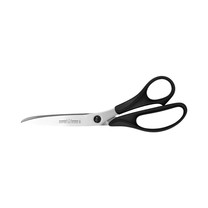 -----------------------------------------------------------------------------------------------------------------МУНИЦИПАЛЬНОЕ БЮДЖЕТНОЕ ОБЩЕОБРАЗОВАТЕЛЬНОЕУЧРЕЖДЕНИЕ «СРЕДНЯЯ ШКОЛА № 38» (МБОУ «СШ № 38»)663333, Красноярский край, г. Норильск, район Талнах, ул. Енисейская, 26, тел/факс (3919)44-45-59e-mail: moy38school@mail.ru;  http://38schooltal.ru;  ОКПО 41066749; ОГРН 1022401631482; ИНН 2457040694; КПП 245701001С порядком проведения итогового собеседования по русскому языку в 2023г.  ознакомлен(а):Участник итогового собеседования        «___»_______2023 г.              __________________           (__________________________________)                                                                                               подпись			расшифровка подписиРодитель/законный представитель несовершеннолетнего участника итогового собеседования«___»_______2023 г.              __________________           (__________________________________)